SCHEDULE OF CONDITIONSPLANNING NOTES 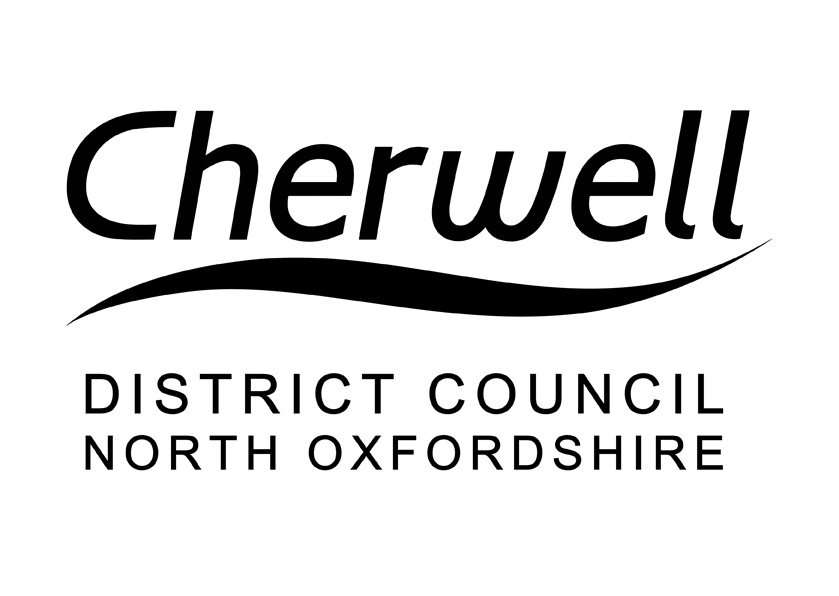 Application Number: 21/03847/TCAArboricultural Comments (TCA & TPO)Application Received:16 November 202116 November 2021Target Date:28 December 202128 December 2021Report Date:13 December 202113 December 2021Case Officer:Caroline Morrey (Arboricultural Officer)Caroline Morrey (Arboricultural Officer)ApplicantMrs Bishop4 Manning CloseSibford FerrisBanburyOxonOX15 5RA AgentMr Ben Acreman
8 Clifton ViewWiggintonBanbury OX15 4LHSite: 4, Mannings Close, Sibford Ferris, OX15 5RAParish Council comments:No objectionsNeighbour comments:No commentsStatutory Protection:Conservation AreaT.E.M.P.O guidance notes completed:NoTrees / Proposal (Brief Description)T1 x Cedar- Crown raise 3.5m over drive.T2 x Contoneaster- Coppice close to ground.T3 x Holly- Reduce by 2.5m in height.T4 x Maple- Fell out grown location. G1 x  Yew -Crown raise 5m over garden and side up to boundary wall.AppraisalDesktop assessment 13/12/2021.  All the work is reasonable arboricultural work which will not have significant impact on Conservation area.ConclusionNo arboricultual objections to the proposals.Case officer decision:No ObjectionsCase officer signature:Caroline MorreyChecked by:Date checked: